Jagrhauz v Drozdově – dosud neznámé šlechtické sídloO sídle šlechty ve Lhotě pod Radčem (okr. Rokycany) bylo známo. Od poloviny 17. století zde sídlili foftmistři  a  hofjagři  císařského  panství  Zbiroh,  Točník a Dvůr Králové (fořtmistři  Rudolf Klug z Enzu, Jan Dytrych Mangold z Mangoldu, hofjagr Václav Fridrich Plot z Konařin). Foftmistři (lesmistři) byli zodpovední za císař- ské lesy (dřevo), jejich podřízenými byli hofjagři (dvorští myslivci), kteří měli na starosti lov zvěře a péči o ní, i když se jejich povinnosti často prolínaly.1) Pokračujícím bádáním byly na jejich sídle ve Lhotě zjišteny další osoby – hofjagr Ferdinand Paumon (1685 – 1691),2) hofjagr Maxmilián Kořenský z Terešova (1710 – 1716),3) hofjagr Vilém Feldek z Feldeku (1724 – 1729),4) hofjagr Fridrich Kager ze Štam- pachu (1731 – 1737),5) hofjagr František z Vlkanova (1750–  1752),6)   hofjagr  František  Navrátil  (1757  –  1766),7)vesměs šlechtici.Lesní úředníci (fořtmistři, hofjagrové) však nesídlili jen ve Lhotě  pod Radčem, ale i v Žebráku, ve Zbiroze (vlastnili mešt'anské  domy)  nebo  v Drozdově  (okr.  Beroun,  faraCerhovice)  na  panství  Točník. Jejich  zdejší  sídlo  podlenepříliš věrohodné informace tu prý bylo již na počátku 17. století; roku 1614 zde měl sídlit hofjagr Vilém Materna.8) Jiný údaj říká, že hofjagři sídlili v Drozdově od konce 17. století.9) Historii panského sídla v Drozdově se blíže poku- síme objasnit studiem příslušných matrik.Kde sídlil hofjagr Jan Vilém Materna (zřejmě  z roduMaternů  z Květnice10)),   připomínaný   matrikou  v letech1663 – 1667,11)  se nepodařilo zjistit. Zřejmě to však ještěnebylo v Drozdově, nebot' dle popsání panství z roku 1670 zde bydleli hofjagrové od roku 1669.12) Zdá se tedy, že šlechtické sídlo v Drozdově, tzv. císařský Jagrhauz (Jäger- haus,  myslivna), vzniklo až v roce 1669 a prvním jeho obyvatelem mohl být pan Michal Khorl, hofjagr zbirožské- ho panství, zachycený matrikou jako kmotr jen toho roku. Dalším hofjagrem zde mohl být urozený a statečný rytíř, pan Antonín Pernklo z Šenrajtu, připomínaný s manželkou Esterou rozenou Dobřenskou matrikou jen roku 1678.13) Víme o něm, že byl (potom?) polesným v Poděbradech (†1694).14)  U dalšího hofjagra již víme bezpečně,  že sídlil v Drozdově;  roku  1681 pokřtil  syna urozený  a statečnýrytíř, pan Jan Baptista de Bois, „císařského panství Zbiroh, Točník a Králův Dvůr toho času hofjagr v Drozdově“.15)  Je zajímavé, že predikát Bois má ve francouzštine význam les,strom, křovina. V té době (1671 – 169016)) byl zbirožským hejtmanem Samuel Ignác de Bois; jeho příbuzenský poměr s hofjagrem však není znám. Hofjagrovi Janu Baptistovi de Bois a jeho manželce Marii Agnes se v „Jagrhauzu nad Drozdovem“ narodilo několik potomků a povýšil; na jaře roku 1686 je označen jako „toho času zřízený fořtmistr“ (jako   „mladší   hofjagr“   vystupuje   Vojtěch    Mangold ze Žebráku).17)Ovšem    již    na    podzim    roku    1686    kmotruje v Cerhovicích Anna Barbora Kekulová ze Stradonic, dcera pana fořtmistra. Roku 1690 urozený a statečný rytíř, pan Albrecht Ferdinand Leopold Kekule ze Stradonic, fořtmistr z Jagrhauzu  nad  Drozdovem,  provdal  své  dvě  dcery.18) Albrecht  Kekule  byl  (předtím?)  pražským  fořtmistrem a zemřel roku 1700 v Sušici.19) V té době slyšíme o perso- nálu v Jagrhauzu – roku 1688 se zde narodilo nemanželské dítě Ažbětě, kuchařce pana fořtmistra, roku 1689 je svěd- kem  na  svatbě  Alžbeta  Hájková,  devečka  z Jagrhauzu, v letech 1690 – 1695 kmotrují komorné z Jagrhauzu Alžbě- ta Andrlová a Voršila Pražanová.20)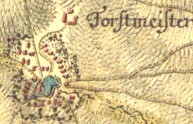 Drozdov na I. vojenském mapování (1764 – 1768).Urozený pan František Vojtěch (jindy František Josef) Fruwein z Podolí je jako zbirožský císařský fořtmistr (jindy prefectus seu forstmeisterus) matrikou zaznamenán poprvé roku 1701 a naposledy roku 1708.21)  Není sice konkrétně uvedeno, kde sídlí, ale podle míst, odkud byly křty, na nichž byl za kmotra lze soudit, že v Drozdově. Víme, že FrantišekDrozdov na stabilním katastru 1839.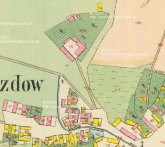 Vojtěch roku 1695 koupil statek Kněžice u Petrovic (okr. Klatovy) a pozdeji, roku 1736, sídlil na Kladrubech.22)Už roku 1709 se v Jagrhauzu začali rodit potomci uro-zeného a statečného rytíře, pana Vojtěcha Otty z Ottenfeldu,„toho času císařského vzácně  zřízeného pana foftmistra“, jejichž matkou byla Františka, rozená Fruweinka z Podolí (zdá  se,  že  Jagrhauz  „vyženil“).  Jejich  děti  vychovávalpreceptor,   pan   Jan   Martínek,   Dorota   Bauksová   byla v drozdovském Jagrhauzu klíčnicí, a naposledy je fořtmistr Vojtěch   Otto  zachycen  matrikou  roku  1724.23)   Ottové z Ottenfeldu měli lesní službu v krvi, nebot' Baltazar David (1666) byl polesným pražských hájemství, Jan Kryštof byl polesným na panství Poděbrady (1671), Baltazar byl nej- vyšším polesným Království českého (1694), Julius nadles- ním v Poděbradech (1717), Antonín polesným v Brandýse (1729), koncem 18. století byl Maxmilián polesným na Opočně a Václav myslivcem v Pardubicích.24)Potom v drozdovském Jagrhauzu žil urozený pan Za- chariáš Raymon, císařský fořtmistr, jemuž se zde v letech1726 – 1732 rodily, ale také umíraly děti.25)   Následovalurozený pan Josef Kilián Kalivoda, zbirožský fořtmistr; jehož manželka Barbora je připomenuta roku 1734 a potom se jim zde rodili potomci. Jsou připomínáni i jiní příslušníci rodu Kalivodů, naposledy Barbora Kalivo- dová z Drozdova roku 1744.26) Násle- doval znovu jako drozdovský fořtmistr Zachariáš    Raymon,    zaznamenaný v této funkci opět od roku 1745. Jsou připomínáni jeho příbuzní a fořtmistr z císařského     Jagrhauzu     Zachariáš Raymon zemřel roku 1753 ve věku 77 let.27)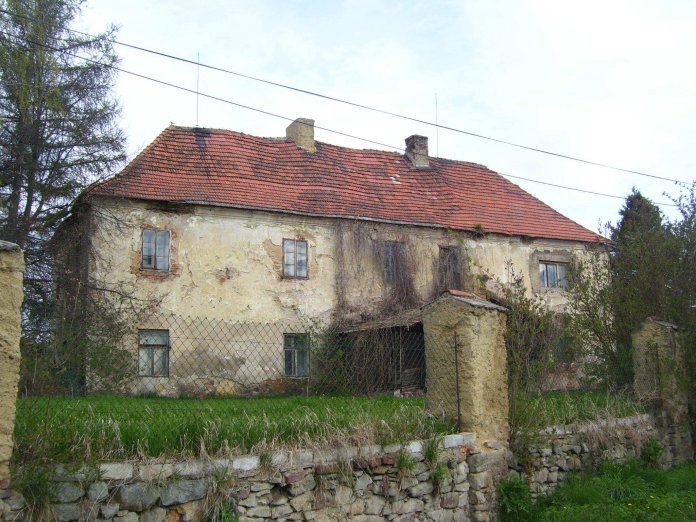 V roce 1754 je císařským fořtmis- trem (jindy venionum praefectus) urozený a statečný rytíř, pan Fridrich Kryštof Kager ze Štampachu. Jeho manželka, urozená paní Marie Anna, rozená  z Milachu  z císařského  Jagr- hauzu je kmotrou například roku 1767 a  roku  1768  „in  domo  venatoris“(zřejmě omyl – má být Fridrich) Štampach, fořtmistr, ve věku 66 let.28)Začíná se objevovat nové pojmenování fořtmistra – ob- rfořt (Oberforst). Poprvé bylo zaznamenáno roku 1786 přisvatbě  Václava Frýdla s Josefou, dcerou urozeného panaJana Jiřího Fišera, obrfořta, z Drozdova čp. 17. Frýdl byl adjunktem při  císařském  obrfořtovi  a manželům se pak v čp. 17 do roku 1787 rodili potomci. Manželka obrfořta Jana Jiřího Fišera „zůstávajícího v Drozdově“ zemřela roku1790 v Žebráku.29) Ovšem od roku 1789 se v Drozdově čp.17 rodí potomci urozeného a statečného pana fořtmistra Josefa Mörka z Mörkensteina, příslušníci jeho rodiny jsou připomínáni až do roku 1801, kdy v Drozdově čp. 17 tento fořtmistr ve věku 60 let umírá na souchotě. Za něj je zde připomínán „forstamtadjunkt“ (tj. pomocník lesního úřadu) Franc Znat'ák a Mařena, děvečka pana fořtmistra.30)Od  roku  1802  se  jako  příslušníci  rodiny  fořtmistra v Drozdově vyskytují Neümanové, a to do roku 1808. Při- pomínáni jsou adjunkti lesního úřadu, kočí a kuchařka pana fořtmistra, „forstkandrdas“, ale také Martin Kozler, hajný z Jagrhauzu  (1809),  označený  roku  1822  jako  „dělník u sušení šišek v Jagrhauzu“.31)  Vidíme, že se již získávala semena jehličnanů a byly tedy vysazovány nové stromky. V té době jsou v Drozdově  připomínáni  hajní – panský hajný v čp. 2, „hajný truhlář“ a c. k. hajný z čp. 17,32) ad- junkti, kočí u pana c. k. obrfořta, bydlící mimo čp. 17.33) O existenci  císařského  obrfřta,  urozeného  pana  Josefa Fingera,  se  dozvídáme  pouze  k roku  1810,  kdy  mu v Drozdově čp. 17 zemřelo dítě34)Od roku 1825 jsou v matrikách uvádeni příslušníci ro- diny    zbirožského    obrfořta    pana    Antonína    Sládka z Drozdova čp. 17; naposledy je zaznamenán roku 1830.35) Objevuje se „praktikant při c. k. fořstamtu v Drozdově“, bydlící mimo čp. 17; naopak v čp. 17 se narodil potomek Ignáce Jansy „musicusa“ z Prahy a Veroniky, dcery Marti- na Kozlera, „vrchnostenského sušárníka“.36) Také o existen- ci dalšího obrfořta  z Drozdova čp. 17 se dozvídáme jen z jedné matriční zmínky – v roce 1832 zde zemřel obrfořt pan Josef Šmíd ve věku 52 let na „zatvrzení jater“,37) tedy zřejme  na nemírné pití alkoholu. Od  roku 1833  známev Drozdově   umírá   rytíř    FrantišekDrozdovský Jagrhauz  p. 17 – jihovýchodní k ídlo (foto P. Mikota 2012).Drozdovský Jagrhauz  č.p. 17 – průčelí jihovýchodního  sídla při vjezdu (foto O. Slabý 2012).dalšího drozdovského obrfořta, pana Ondřeje Heinricha.38) Za něj zde pusobil pan Jan Wirchl, geometr při c. k. lesním úřadu panství zbirožského, který v Drozdově čp. 17 zemřel v roce 1836 z neznámé příciny ve věku pouhých 35 let.39) V Drozdově čp. 17 zemřela roku 1850 ve věku 63 let také paní Aloisie Heinrichová, manželka Ondřeje Heiricha, oberfořta „c. k. spojených panství horních zbirožských“.40)Vidíme, že jak se blížil konec patrimoniálního období, byli urození foftmistři, hofjagři či obrfořti postupně nahra- zováni nešlechtici. Také označení Jagrhauz nad Drozdovem mizí a objekt při josefském číslování domu obdržel popisné číslo 17, které podržel přes  další přečíslovávání dodnes. Žila v něm nejen rodina příslušného císařského úředníka, ale i její sloužící, byl tu lesní úřad, bydleli ti i nekteří ad- junkti, praktikanti, hajní a sušič šišek. V nové době v čp. 17, k němuž později patřilo i čp 107, sídlila lesní správa dvaceti revírů.41)Historické mapy vypovídají o poloze a půdorysu Jagr- hauzu. Na I. vojenském mapování (1764 – 1768) tvořeném od oka vidíme nedaleko na sever od vsi Drozdova výrazný areál nazvaný „Forstmeister“, sestávající z objektu půdory- su „L“, dlouhého obdélného objektu a menšího stavení.42) Císařský otisk mapy stabilního katastru Drozdova z roku1839 ukazuje areál čp. 17 severozápadně od jádra vsi, půdo- rysně v podstatě  shodný s I. vojenským mapováním: ve východním nároží je situován objekt půdorysu „L“, na jihozápadě vymezuje nádvoří dlouhý obdélný objekt, na severozápadě menší stavení. Objekt půdorysu „L“ a menší stavení nově propojilo další stavení, vše je z nespalného materiálu. Areál je přístupný  vjezdem při  jižním nároží a náleží k němu rozsáhlá zahrada či sad, při jehož okraji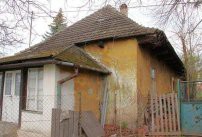 Drozdovský Jagrhauz    p. 17 – východní nároží  (foto O. Slabý 2012).jsou situovány dva drobnější nespalné a jeden spalný ob- jekt, související patrně se získáváním semen lesních stro- mů.43) Na II. vojenském mapování (1846 – 1847) je areál označen J.H. (tedy jagrhaus – myslivna) a v zahradě  je umístěna znacka "¢; vzhledem k absenci vodního toku však nejde o značku pro mlýn, nýbž o splynuté parohy, označují- cí myslivnu44) III. vojenské mapování (1879) zachycuje uvedený areál, který je již součástí rozrůstajícího se intravi- lánu Drozdova, bez zvláštního označení, půdorysně stejně jako předešlé mapy. Severně od Drozdova je rozsáhlý areál, označený „Spodium Fb“.45) Jde o továrnu na spodium – uhlí z kostí,  vyráběné   pálením  kostí  bez  přístupu  vzduchu a používané v cukrovarech k odvápnění a odbarvení cukro- vé št'ávy.46) Dnes po ní není památky.Při autovycházce plzeňské pobocky KASu dne 21. 4.2012 byl navštíven také Drozdov. Bývalý císařský Jagrhauz v podstatě stále zachovává tvar čtverhranu s budovami po obvodu a velkou zahradou. Areál není přístupný, vidět bylyjen dva hlavní objekty – čp. 107 a čp. 17, mezi nimiž je najihu vjezd na nádvoří. Čp. 107, původne asi hospodářský objekt, je dnes obývané dlouhé obdélné přízemní stavení, s přečnívajícími stropními trámy tvořícími zákrap, situova- né v celé dispozice při silnici na Týček na jihozápadní stra- ně  Vlastním sídlem císařských  fořtmistrů a hofjágrů jeDrozdov  p. 107 (foto O. Slabý 2012).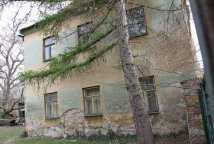 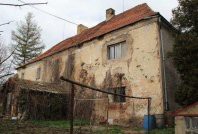 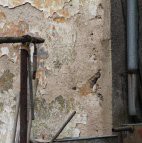 Drozdovský Jagrhauz   p. 17 – detail východního nároží se zbytkem sgrafita? (foto O. Slabý 2012).Situace drozdovského Jagrhauzu dnes.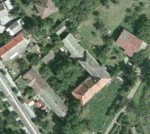 patrový objekt čp. 17 ve východním rohu areálu na půdory- su písmene „L“. Dobře viditelné bylo jeho jihovýchodní křídlo, severovýchodní část má již novejší okna a je omít- nutá.  Navazuje  na  ni  patrně  další  hospodářské  stavení a další  objekt  je  uprostřed  severozápadní  fronty  areálu. Vlastní čp. 17 procházelo stavebními změnami, o nichž svědčí na viditelné straně jihovýchodního křídla s částečně opadanou omítkou zazdívky okenních otvoru a viditelná spára asi ve třetině jeho délky od východního nároží. V této třetině je také zatím jediný zjištený zbytek sgrafita (?). Zdá se, že cca dvě třetiny jihovýchodního křídla byly přistaveny k původní stavbě,  zaujímající severovýchodní část areálu. Stalo se to před I. vojenským mapováním.Oba objekty (čp. 107 a 17) jsou nyní v soukromých ru- kou, v bývalé zahradě stojí novější objekty. Jagrhauz – čp.17 – je bez okapu a chátrá. Toto někdejší sídlo šlechty by si jistě   zasloužilo  odborný  stavebně   historický  průzkuma památkovou ochranu.Použitá literatura:Poznámky: 1) Rožmberský, P.: Panské sídlo ve Lhotě pod Radčem, Hláska 2008, c. 3, s. 42 – 43. 2) Státní oblast- ní archiv Plzni (SOA), fond Sbírka matrik (SM), fara Dra- hoňův Újezd, kniha 2, např. 17, 60, 64, 75 (dále jen fara a kniha). 3) Drahonův Újezd 2, např. 285, 290; SOA Praha, SM, Cerhovice 2, s. N39, N83. 4) Drahoňův Újezd 2, např.477, 577. 5) Drahoňův Újezd 2, např. 616, 733. 6) Dra- hoňův Újezd 7, fol. 141; Cerhovice 2, s. N294. 7) Drahoňův Újezd 7, fol. 395, 399v – 400. 8) Oficiální stránky obce Drozdov   –   http://www.obecdrozdov.eu/historie,   19.   1.2012.  9)  Pohl,  J.  (ed.):  Dopisy  Jana  Kolence  z Kolna hejtmana JMCské panství Zbirova, Točníka, Králova Dvora z let 1643 a 1646-7. In: Věstník Královské české společnos- ti nauk (tř. historická). Praha 1911, s. 85 – 86. 10) Sedláček, A.: Materna z Květnice.  In: Ottův slovník naučný XVI. Praha 1900, s. 793 – 794. 11) Drahoňův Újezd 1, např. s.112, 129. 12) Pohl, J. (ed.): Dopisy Jana Kolence z Kolna hejtmana JMCské panství Zbirova, Točníka i Králova Dvo- ra z let 1637 – 1639. In: Věstník Královské české společ- nosti nauk (tř. historická). Praha 1909, s. 6 –7. 13) Dra- hoňův  Újezd  1,  např.  139.  14)  Sedláček,  A.:  Pernklo z Šenraitu. In: Ottův slovník naučný XIX. Praha 1902, s.506. 15) Cerhovice 1, s. 11. 16) Světlík, J.: Dobřív. Historie podbrdské vesnice. Plzni 2006, s. 25 – 26. 17) Cerhovice 1, např. s. 27, 40. 18) Cerhovice 1, např. s. 44, 427, 428. 19) Sedláček, A.: Kekule ze Stradonic. In: Ottův slovník nauč- ný XIV. Praha 1899, s. 143. 20) Cerhovice 1, s. 55, 71, 98,108, 426. 21) Drahoňův Újezd 2, např. s. 171, 180, 192, 206– 207, 262. 22) Kolář,  M.: Fruvein z Podolí. In.: Ottův slovník naučný IX. Praha 1895, s. 739. 23) Cerhovice 2, s. např. N29, N39, N113, N99, N128. 24) Sedláček, A.: Otto z Ottenfeldu. In: Ottův slovník naučný XIII. Praha 1902, s.991. 25) Cerhovice 2, s. např. Z352, Z363, N177, N185. 26) Cerhovice 2, s. např. N196, N203 N220, N243, N247. 27) Cerhovice 2, s. např. N253, N280, N286, Z405. 28) Cer-hovice 2, s. např. N311, N320, N368, N385, Z444. 29)Cerhovice 12, s. např. 1, 73, 77, 156. 30) Cerhovice 12, s. např. 5, 6, 80, 92, 101; Cerhovice 18, s. 126. 31) Cerhovi- ce 5, s. např. 74, 79, 80, 88, 90, 93, 99; Cerhovice 15, s.43. 32) Cerhovice 6, např. 63, 89, 97. 33) Cerhovice 7, např. 131, 149. 34) Cerhovice 7, s. 150. 35) Cerhovice 7, např. 131, 151, 160. 36) Cerhovice 8, s. 25, 67. 37) Cerho- vice 19, s. 209. 38) Cerhovice 8, např. 42, 235. 39) Cer- hovice 19, s. 358. 40) Cerhovice 22, s. 23. 41) Citace v pozn.  8.  42)  http://oldmaps.geolab.cz,  mapový  list  c.140. 43) http://archivnimapy.cuzk.cz, katastr Drozdov. 44) http://oldmaps.geolab.cz, mapový list c. W-10-2. 45) http://oldmaps.geolab.cz, mapový list c. 4052-3. 46) Spo- dium. In: Ottův slovník naučný XXIII. Praha 105, s. 130.